Протокол № 13заседания членов Совета саморегулируемой организации  «Союз дорожно- транспортных строителей «СОЮЗДОРСТРОЙ»г. Москва                                                                         20 апреля 2018 годаФорма проведения: очнаяПрисутствовали члены Совета:Кошкин Альберт Александрович – Председатель совета директоров АО «Сибмост», Хвоинский Леонид Адамович – Генеральный директор «СОЮЗДОРСТРОЙ», Андреев Алексей Владимирович – Генеральный директор ОАО «ДСК «АВТОБАН», Нечаев Александр Федорович – Председатель Совета директоров ООО «Севзапдорстрой»,  Любимов Игорь Юрьевич – Генеральный директор ООО «СК «Самори»,  Лилейкин Виктор Васильевич – Генеральный директор ЗАО «Союз-Лес», Данилин Алексей Валерьевич – Генеральный директор ООО «Бест-строй инжиниринг», Вагнер Яков Александрович – Генерального директора ООО «Стройсервис», Власов Владимир Николаевич – Генеральный директор ПАО «МОСТОТРЕСТ», Гордон Семен Лазаревич – Генеральный директор ООО «ЛАГОС», Губин Борис Анатольевич – Представитель ООО Группа компаний «ММ-Строй», Ткаченко Алексей Васильевич  - Представитель ООО «Строй Гарант».Повестка дня:Рассмотрение заявлений  ООО «ТехСтрой», ООО «Рецикл материалов» о приеме в члены «СОЮЗДОРСТРОЙ».Рассмотрение вопроса о присвоении уровня ответственности в соответствии со статьей 55.16 Градостроительного Кодекса Российской ФедерацииРассмотрение вопроса о присвоении право осуществлять строительство, реконструкцию, капитальный ремонт объектов капитального строительства в отношении объектов капитального строительства включая особо опасные, технически сложные и уникальные объекты (кроме объектов использования атомной энергии) - члену Союза - ООО «КС-Строй».Рассмотрение заявления члена «СОЮЗДОРСТРОЙ» АО «ТЕХСТРОЙ ИНДУСТРИЯ»  о смене организационно правовой формы путем преобразования в ООО «ТЕХСТРОЙ ИНДУСТРИЯ».Разное.По первому вопросу: слово имеет  генеральный директор  «СОЮЗДОРСТРОЙ»  Хвоинский Леонид Адамович – на основании заявлений и предоставленных данных, предлагаю принять в члены «СОЮЗДОРСТРОЙ» ООО «ТехСтрой», ООО «Рецикл материалов» по заключению комиссии по рассмотрению заявлений, документы полностью соответствуют требованиям, установленных в «СОЮЗДОРСТРОЙ»;Решили: принять в члены «СОЮЗДОРСТРОЙ» ООО «ТехСтрой», ООО «Рецикл материалов». Присвоить уровни ответственности  и сформировать компенсационный фонд возмещения вреда. На основании присвоенного уровня ответственности, вышеперечисленной организации сформировать компенсационный фонд обеспечения договорных обязательств.Присвоить право осуществлять строительство, реконструкцию, капитальный ремонт объектов капитального строительства в отношении объектов капитального строительства (кроме особо опасных, технически сложных и уникальных объектов капитального строительства, объектов использования атомной энергии) в отношении организации - члена Союза: ООО «ТехСтрой», ООО «Рецикл материалов».Голосовали:	За – 12 голосов, против – нет, воздержался – нетПо второму вопросу: слово имеет генеральный директор «СОЮЗДОРСТРОЙ»  Хвоинский Леонид Адамович – на основании заявления и предоставленных данных, предлагаю присвоить уровень ответственности, - членам Союза: ООО СК «АСД».Решили: на основании заявления и предоставленных данных, присвоить уровни ответственности следующим организациям и сформировать компенсационный фонд возмещения вреда:На основании присвоенного уровня ответственности, вышеперечисленной организации сформировать компенсационный фонд обеспечения договорных обязательств.Присвоить право осуществлять строительство, реконструкцию, капитальный ремонт объектов капитального строительства в отношении объектов капитального строительства (кроме особо опасных, технически сложных и уникальных объектов капитального строительства, объектов использования атомной энергии), в отношении организации - члена Союза: ООО СК «АСД».Голосовали:	За – 12 голосов, против – нет, воздержался – нетПо третьему  вопросу: слово имеет генеральный директор «СОЮЗДОРСТРОЙ»  Хвоинский Леонид Адамович – на основании заявления и предоставленных данных, предлагаю присвоить право осуществлять строительство, реконструкцию, капитальный ремонт объектов капитального строительства в отношении объектов капитального строительства включая особо опасные, технически сложные и уникальные объекты (кроме объектов использования атомной энергии) - члену Союза - ООО «КС-Строй».Решили: на основании заявления и предоставленных данных, присвоить  право осуществлять строительство, реконструкцию, капитальный ремонт объектов капитального строительства в отношении объектов капитального строительства включая особо опасные, технически сложные и уникальные объекты (кроме объектов использования атомной энергии), в отношении организации - члену Союза: ООО «КС-Строй».Голосовали:	За – 12 голосов, против – нет, воздержался – нетПо четвертому вопросу: слово имеет генеральный директор «СОЮЗДОРСТРОЙ»  Хвоинский Леонид Адамович – на основании заявления и предоставленных документов от члена «СОЮЗДОРСТРОЙ» АО «ТЕХСТРОЙ ИНДУСТРИЯ»  о смене организационно правовой формы путем преобразования в ООО «ТЕХСТРОЙ ИНДУСТРИЯ», предлагаю внести изменения в Реестр членов «СОЮЗДОРСТРОЙ».Решили: на основании заявления и предоставленных документов от члена «СОЮЗДОРСТРОЙ» АО «ТЕХСТРОЙ ИНДУСТРИЯ»  о смене организационно правовой формы путем преобразования в ООО «ТЕХСТРОЙ ИНДУСТРИЯ», внести изменения в Реестр членов «СОЮЗДОРСТРОЙ», заменить АО «ТЕХСТРОЙ ИНДУСТРИЯ» на правопреемника   ООО «ТЕХСТРОЙ ИНДУСТРИЯ» в соответствии с п.5 ст.58 ГК РФ.Голосовали:За – 12 голосов, против – нет, воздержался – нет.По пятому вопросу: слово имеет  генеральный директор «СОЮЗДОРСТРОЙ» Хвоинский Леонид Адамович. Уважаемые члены Совета! В связи с 20 – летним юбилеем Международной Академии транспорта, предлагаю рассмотреть возможность награждения  - Нагрудным знаком СРО «СОЮЗДОРСТРОЙ» - «За вклад в транспортное строительство» «III» степени следующих действительных членов Академии: Матвиевского Александра Анатольевича – генерального директора ОАО «МАКСМИР», Севастьянова Илью Даниловича – заместителя генерального директора ПАО «Бамстроймеханизация», Черевашко Дмитрия Эдуардовича – директора ООО «БАУ-Сервис», Морина Андрея Владимировича – директора ООО «БАУ-Инжиниринг».Решили: 	В соответствии с пунктом 5 Положения о Нагрудном знаке «За вклад в транспортное строительство», за значительный вклад в развитие транспортной инфраструктуры Российской Федерации, наградить нагрудным знаком «СОЮЗДОРСТРОЙ» - «За вклад в транспортное строительство» «III» степени:1. Генерального директора ОАО «МАКСМИР» - Матвиевского Александра Анатольевича.2. Заместителя генерального директора ПАО «Бамстроймеханизация» - Савосьянова Илью Даниловича.3. Директора ООО «БАУ-Сервис» - Черевашко Дмитрия Эдуардовича.4. Директора ООО «БАУ-Инжиниринг» - Морина Андрея Владимировича.Голосовали:За – 12 голосов, против – нет, воздержался – нет.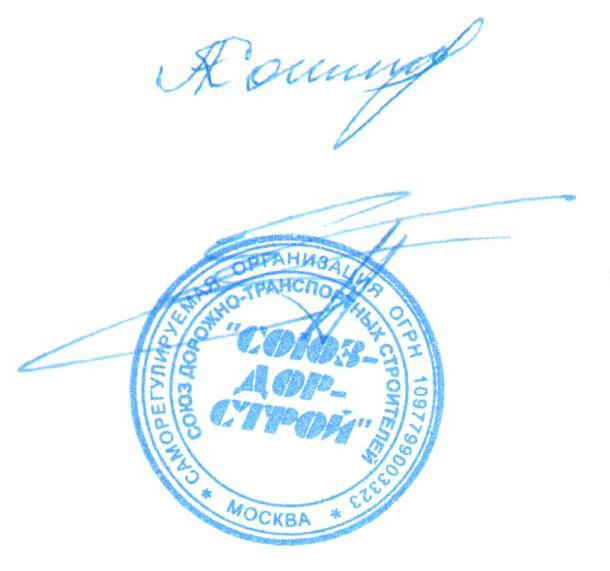 Председатель Совета                                                                   Кошкин А.А.Секретарь Совета                                                                        Суханов П.Л.П/ПНаименование организацииКФ возмещения вредаКФ дог. обязательств1ООО «ТехСтрой»до 60 млн руб. (1 уровень ответственности члена СРО)до 60 млн руб. (1 уровень ответственности члена СРО)2ООО «Рецикл материалов»до 60 млн руб. (1 уровень ответственности члена СРО)Не заявляютП/ПНаименование организацииКФ возмещения вредаКФ дог. обязательств1ООО СК «АСД»не заявлялидо 60 млн руб. (1 уровень ответственности члена СРО)